 	MSSK P11 Fikalotteri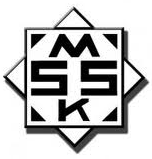 För att få in pengar till cupavgifter sommaren 2019 beslutades på föräldramötet att vi ska samla in 300 kr/spelare. (Eventuellt överskott sparas till ev. övriga inköp tex målvaktshandskar och kommande års cupavgifter). Ett sätt att göra detta på är via fikalotteri.Så här går det till:Respektive förälder ansvarar för sitt egets barns lotteri, bakning, försäljning av lotter och dragning.Alla pojkar säljer 20 lotter a’ 15 kr (Bifogad lista = lotter)Varje lottköpares namn och mobilnummer skrivs upp på respektive pojkes lista.Dragning sker när alla lotter är sålda. Ni meddelar själva vilket nummer som vunnit fikabrödspriset. Därefter levererar ni vinsten till vinnaren. Vinsten är en långpanna eller motsvarande mängd hembakt fikabröd (som ni själva bakat).Senast 2019-06-01 ska totalsumman på 300kr betalas in. (Swish 073-0813274, Andreas Rosén)Märk inbetalningen: "P11, pojkens namn"Är man oduglig på att baka kan man ta genvägen och bara betala in 300 kr.Om det är någon som har sponsor-kontakter så kontakta gärna någon av oss lagföräldrar.//Andreas (073-0813274) & André (070-5446270)